Уважаемые родители будущих первоклассников!        Администрация МБОУ «СОШ№2 г.Строитель» информирует вас о том, что период подачи  заявлений для обучения  в 1 классе  начинается с   1 апреля 2024 года.  Прием  заявлений для обучения в 1 классе   МБОУ «СОШ№2 г.Строитель» проводится  в приемной директора по средам с 13.00 ч. до 16.00 ч.  и  пятницам с 9.00 ч. до 12.00 ч.        Заявления в 1 класс принимаются в два этапа: Первый этап – с 1 апреля по 30 июня 2024 года. На этом этапе подают заявление родители (законные представители) детей, которые проживают на закрепленной территории (в том же районе, в котором находится школа), а также льготники, обладающие преимущественным/первоочередным правом на зачисление в школу. Прием документов для детей по прописке завершается 30 июня 2024 года. Второй этап – с 6 июля по 5 сентября 2024 года. На этом этапе заявление на зачисление в школу подают родители (законные представители) детей независимо от места их проживания.        В 2024 году заявление на зачисление в 1 класс родители передают одним из способов:    лично в школу.  через портал Госуслуги;  через региональную информационную систему (ГИС «Образование»), интегрированную с ЕПГУ;   по почте заказным письмом с уведомлением о вручении        На момент поступления в школу ребенку должно быть не менее 6,5 лет и не более 8 лет. Если ребенок младше 7 лет, то у него не должно быть противопоказаний для посещения школы по состоянию здоровья. Родители вправе обратиться с заявлением в школу, чтобы их ребенка зачислили в первый класс раньше 6,5 лет. При этом предварительно им необходимо получить разрешение от учредителя школы и представить соответствующие 3 документы. Порядок выдачи разрешений на прием в 1 класс для государственных общеобразовательных организаций, подведомственных министерству образования области ( регламентируется приказом департамента образования Белгородской области от 31 января 2020 года №183).         Льготами по зачислению ребенка в 1 класс обладают дети с первоочередным, преимущественным или внеочередным правом зачисления. Первоочередным правом зачисления обладают дети: сотрудников полиции (в том числе погибших и уволенных по состоянию здоровья); находящиеся на иждивении сотрудника полиции; сотрудников ОВД; сотрудников ФСИН, МЧС, ГНК, ФТС (в том числе погибших); военнослужащих по месту проживания семей. Преимущественное право имеют дети, чьи братья/сестры уже посещают эту школу. Льготой могут воспользоваться как полнородные, так и неполнородные братья и сестры. Внеочередным правом обладают дети прокуроров, судей и следователей, которое распространяется только на школы с интернатами.         Дети с льготами имеют первоочередное право зачисления в школу только по месту жительства.        При отсутствии свободных мест по прописке в школе родителям необходимо обратиться в орган, осуществляющий управление в сфере образования муниципального района и городского округа, для устройства ребенка в другую образовательную организацию.   Администрация МБОУ «СОШ№2 г.Строитель» информирует вас о том, что период подачи  заявлений для обучения  в 1 классе  начинается с   1 апреля 2024 года.  Прием  заявлений для обучения в 1 классе   МБОУ «СОШ№2 г.Строитель» проводится  в приемной директора по средам с 13.00 ч. до 16.00 ч.  и  пятницам с 9.00 ч. до 12.00 ч.        Для приема родитель(и) (законный(ые) представитель(и) ребенка   представляют следующие документы:копию документа, удостоверяющего личность родителя (законного представителя) ребенка или поступающего;копию свидетельства о рождении ребенка или документа, подтверждающего родство заявителя;копию документа, подтверждающего установление опеки или попечительства (при необходимости);копию документа о регистрации ребенка или поступающего по месту жительства или по месту пребывания на закрепленной территории или справку о приеме документов для оформления регистрации по месту жительства (в случае приема на обучение ребенка или поступающего, проживающего на закрепленной территории, или в случае использования права преимущественного приема на обучение по образовательным программам начального общего образования);справку с места работы родителя(ей) (законного(ых) представителя(ей) ребенка (при наличии права внеочередного или первоочередного приема на обучение);копию заключения психолого-медико-педагогической комиссии (при наличии).       При посещении общеобразовательной организации   родитель(и) (законный(ые) представитель(и) ребенка предъявляет(ют) оригиналы документов. Уважаемые родители будущих первоклассников!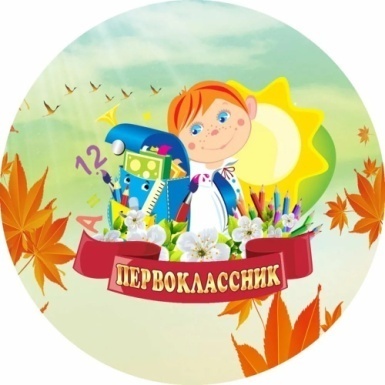 